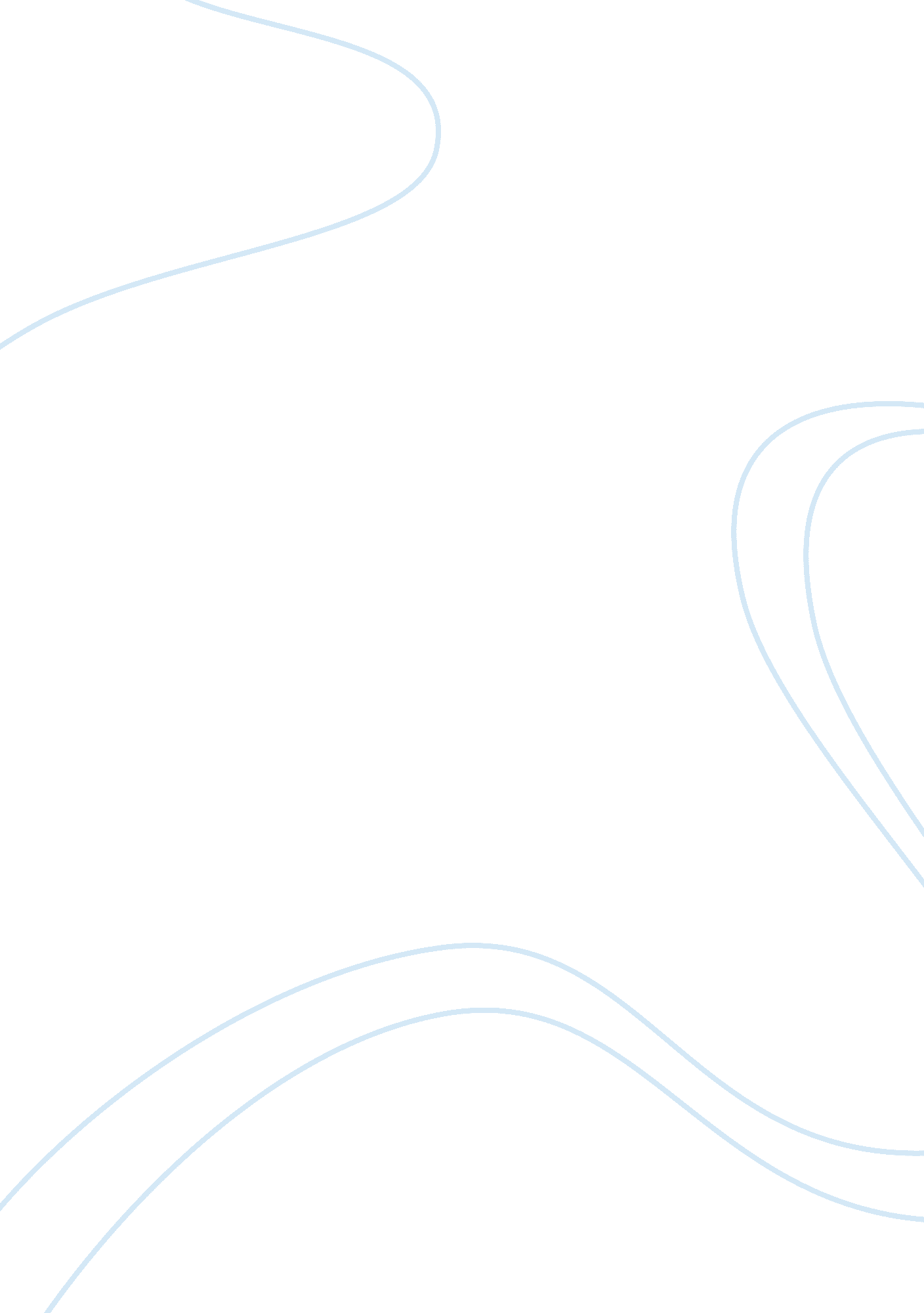 The taming of the shrew and kate’s transformations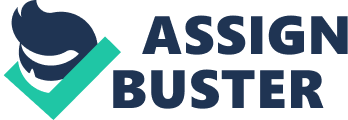 In The Taming of the Shrew, Kate, an opinionated young woman meets Petruchio, a witty young man with a crude sense of humor. Together, they tease each other endlessly but still love and care for eachother. Even though they put each other down and Petruchio often degrades Kate through his inappropriate jokes, it is clear that they are just playfully teasing each other. Through the play, Petruchio transforms Katie from a “ shrew” into an obedient wife, which is shown in Kate’s final speech. Kate and Petruchio’s constant teasing reminds me of how 5 year olds flirt; they are only mean because they like each other. Their relationship also reminds me of a bickering married couple. Even though they’re mean to each other, the love is still there. Rude remarks are thrown around. However, they always have a sense of humor behind them. At the end of the play, Kate delivers a final speech. In this speech she says that wives should submit to their husbands and obey by their rules, which is something Kate never would have said at the beginning of the play. I believe that she does not truly mean what she is saying, and that she is just telling everyone what they want to hear. Deep down, Kate and Petruchio still have that love-hate relationship. Throughout the play, Petruchio and Kate constantly tease and bicker at each other. Even though it is far from the typical relationship, everyone has a different way of showing their love. I believe that their love is true, and that Petruchio succeeds in taming Kate to a certain level. She loses her arrogant side, but her sharp personality is still there. Together, they make the perfect couple. 